§1153-A.  Standards; installationAll electrical installations must comply with the National Electrical Code that is adopted by rule by the board.  The board shall establish by rule technical standards for the proper installation of electrical equipment.  These standards must conform as nearly as practicable to the National Electrical Code, National Fire Protection Association standard #70.  The installation of the electrical equipment must also comply with the applicable statutes of the State and all applicable ordinances, orders, rules and regulations of any city or town where the installation is being performed.  Rules adopted pursuant to this section are routine technical rules as defined in Title 5, chapter 375, subchapter 2‑A.  [PL 2017, c. 198, §12 (AMD).]SECTION HISTORYPL 1967, c. 69, §5 (NEW). PL 1973, c. 363 (RPR). PL 2003, c. 204, §C2 (RPR). PL 2017, c. 198, §12 (AMD). The State of Maine claims a copyright in its codified statutes. If you intend to republish this material, we require that you include the following disclaimer in your publication:All copyrights and other rights to statutory text are reserved by the State of Maine. The text included in this publication reflects changes made through the First Regular and Frist Special Session of the 131st Maine Legislature and is current through November 1, 2023
                    . The text is subject to change without notice. It is a version that has not been officially certified by the Secretary of State. Refer to the Maine Revised Statutes Annotated and supplements for certified text.
                The Office of the Revisor of Statutes also requests that you send us one copy of any statutory publication you may produce. Our goal is not to restrict publishing activity, but to keep track of who is publishing what, to identify any needless duplication and to preserve the State's copyright rights.PLEASE NOTE: The Revisor's Office cannot perform research for or provide legal advice or interpretation of Maine law to the public. If you need legal assistance, please contact a qualified attorney.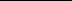 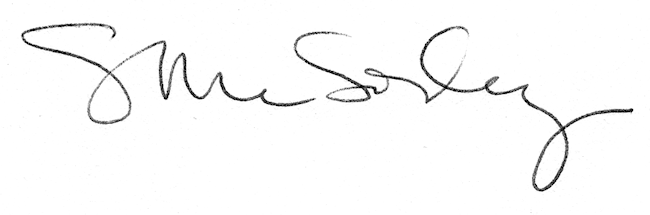 